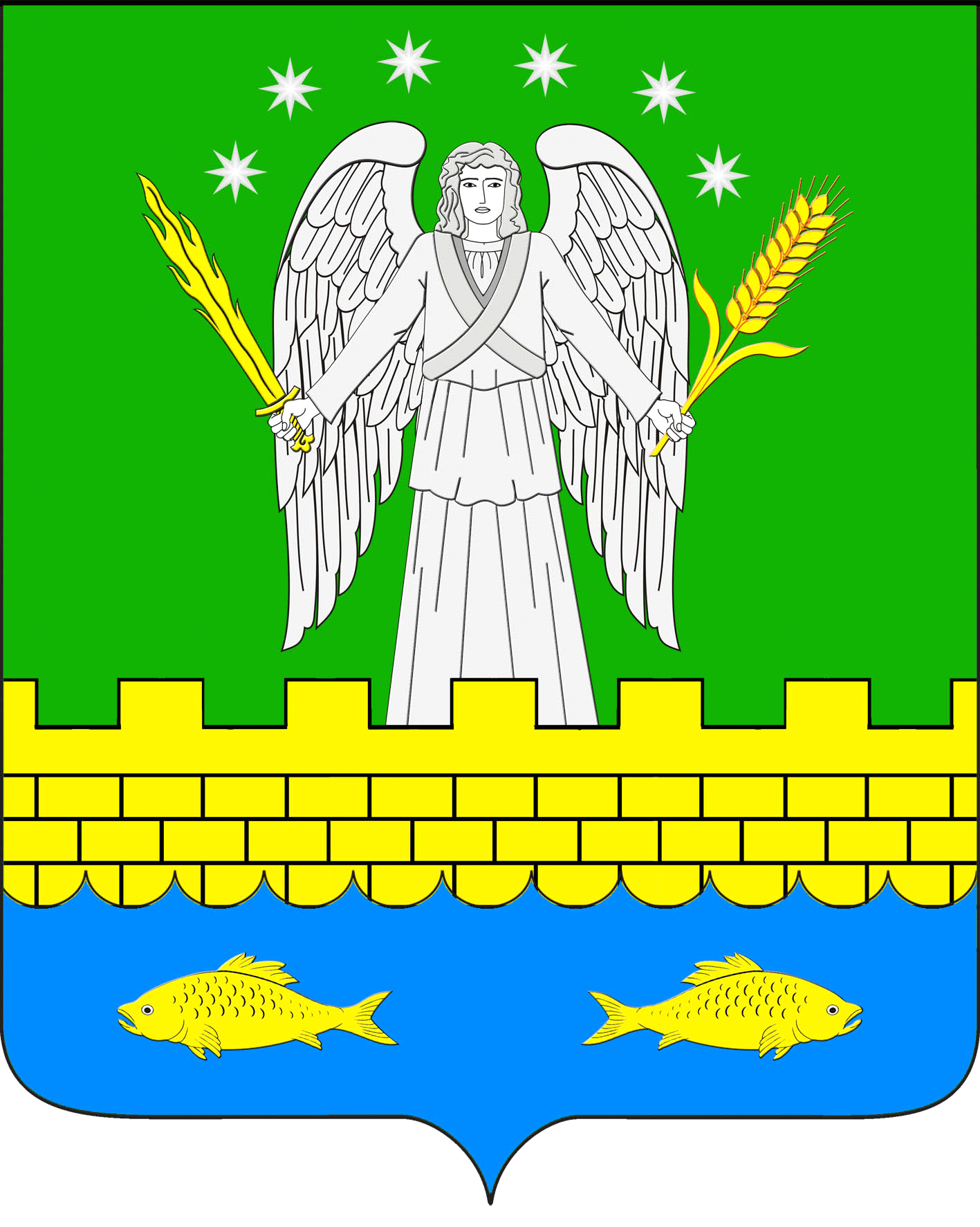 СОВЕТ МИХАЙЛОВСКОГО СЕЛЬСКОГО ПОСЕЛЕНИЯ
КУРГАНИНСКОГО РАЙОНАРЕШЕНИЕот 02.02.2022                                                                                                            100станица МихайловскаяВ соответствии с Бюджетным кодексом Российской Федерации в части регулирования бюджетного процесса и в целях определения правовых основ, содержания и механизма осуществления бюджетного процесса в Михайловском сельском поселении Курганинского района, установления основ формирования доходов, осуществления расходов местного бюджета, муниципальных заимствований и управления муниципальным долгом, Совет Михайловского сельского поселения Курганинского района р е ш и л:1. Исключить подпункт 1 пункта 3 статьи  15 и подпункт 15 пункта 2 статьи 16 главы 5 приложения к решению Совета Михайловского сельского поселения Кургаиского района от 18 декабря 2018 года № 212 «Об утверждении Положения о бюджетном процессе в Михайловском сельском поселении Курганинского района»2. Общему отделу администрации Михайловского сельского поселения Курганинского района (Деревянко И.В.)  опубликовать настоящее решение в периодическом печатном средстве массовой информации органов местного самоуправления  Курганинского района «Вестник Михайловского сельского поселения Курганинского района» и обеспечить его размещение на официальном сайте администрации Михайловского сельского поселения Курганинского района в информационно-телекоммуникационной сети «Интернет».3. Контроль за выполнением настоящего решения возложить на главу Михайловского сельского поселения Курганинского района  О.З. Нычика.4.   Решение вступает в силу со дня его официального опубликования.О внесении изменений в решение Совета Михайловсого сельского поселения Курганинского района от 18.12.2018года № 212 «Об утверждении Положения о бюджетном процессе в Михайловском  сельском поселении Курганинского района»Председатель СоветаМихайловского  сельскогопоселения Курганинского района                                И.М. Бабичева Глава Михайловского сельского поселения Курганинского района                               О.З. Нычик